 平成24年5月に発生した広島県福山市ホテル火災を受けて、自動火災報知設備の設置基準が見直されました。■　自動火災報知設備の設置基準の見直し小規模なホテル・旅館（5項イ）、病院・診療所（6項イ）、社会福祉施設等（6項ハ）で就寝の用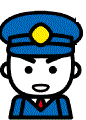 に供する居室を持つものに対して、現在延べ面積300㎡以上のものに設置が義務付けられている自動火災報知設備について、延べ面積に関わらず設置することが義務付けられました。■　改正法令の施行日について 改正法令は平成27年4月1日に施行されます。　ただし、既存施設（新築、改築工事中含む）については、平成30年3月31日まで経過措置が設けられています。